Stage Initial Initiateur Club – Tuteur de Stagiaire InitiateurCODEP 63 FFESSM - Dossier d’inscription au stage 2022Cochez la case appropriée : Stage Initial Initiateur (SI)		  Tuteur Stagiaire Initiateur (TSI)INFORMATIONS PERSONELLES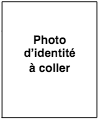 INFORMATIONS FÉDÉRALES 	Les stages Initial Initiateur (SI) et Tuteur de Stagiaire Initiateur (TSI) de la CTD63 se dérouleront les 15 et 16 octobre 2022 au CDOS de Clermont Ferrand (voir adresse dans le coin en haut à droite). Merci de vous présenter à partir de 8h45.SI - A l’issue de ce week-end, et après avis favorable de l’équipe de formateurs, votre livret pédagogique vous sera délivré. TSI - À l’issue de ce week-end, et après avis favorable de l’équipe de formateurs, vous deviendrez Tuteur de Stagiaire Initiateur. Vous recevrez une carte CMAS dans les semaines qui suivent. Merci de retourner ce dossier avant le 30 septembre 2022 afin de finaliser votre inscription à l’adresse suivante :Charline Medard, 3 rue franche, 63800 Cournon d’AuvergneConseil : Un mail pour nous indiquer que votre dossier a bien été posté est également le bienvenu (cmedard63@gmail.com) Pièces à joindre :Le dossier de demande d’inscription dûment rempli (incluant la photo d’identité).La photocopie de la licence en cours de validitéTSI - La photocopie du brevet MF1 avec lieu et date d’examen (Obtenu depuis au moins 12 mois) SI - Un chèque de 10 euros libellé à l’ordre du CODEP63 (15 Euros si vous êtes licencié hors du Puy-de-Dôme)TSI - Un chèque de 20 euros libellé à l’ordre du CODEP63 (25 Euros si vous êtes licencié hors du Puy-de-Dôme). Cela inclus le prix de la carte CMAS.En cas de désistement moins de 5 jours avant le début du stage, le chèque sera tout de même retenu.Je, soussigné(e),                                                                                   déclare avoir pris connaissance des présentes et accepté les directives et dispositions fédérales quant à l’organisation de ce stage.Fait le :                                                                                  à                                                                     .                 (Porter la mention « lu et approuvé »)SignatureNom :                                       .………………………………………Prénom :…………....……………………Né(e) le :                                                    ……...……………………………………………à :…………..……………………..Nationalité :……..……………………………………………………………………………………...……..……………………………………………………………………………………...Adresse :……..…………...………………………………………………………………………………..…………...…………………………………………………………………………Adresse :.…….…………...………………………………………………………………………….…….…………...…………………………………………………………………………Ville :.………………………………Code Postal :…………..……………………..Téléphone :……..…………...………………………………………………………………………………..…………...…………………………………………………………………………Courriel :………………………..……………………………………………………………………………………………..……………………………………………………………………Profession :……..…………...………………………………………………………………………………..…………...…………………………………………………………………………Club d’appartenance :                                       ………………………………………………………………………………………………………...………………………………………………………………………………………………………...N° affiliation FFESSM : ………………………………………………………………………………………………………...………………………………………………………………………………………………………...Numéro de licence : ………………………………………………………………………………………………………...………………………………………………………………………………………………………...TSI - Date et nom de la CTR de passage du MF1:TSI - Date et nom de la CTR de passage du MF1:….………………………………………………………………SI - Nom et courriel du Tuteur pédagogique : ...……………………………………………………………………………………………………..………………….........................................................................................……………………………………………………………………………………………………..…………………......................................................................................SI - Date et club de passage du N2/N3/GP:…………………………………………………………………………………………………………..………………………………….…………………………………………………………………………………………………………………………………………………………………………..………………………………….………………………………………………………………